IPCC AND FINAL EXAMINATION TIME TABLE FOR NOV’2013No. 13-CA (EXAM)/N/2013: In pursuance of Regulation 22 of the Chartered Accountants Regulations, 1988, the Council of the Institute of Chartered Accountants of India is pleased to notify that the Intermediate (IPC) and Final examinations will be held on the dates given below at the following places provided that sufficient number of candidates offer themselves to appear from each centre.Similarly, Examinations in Post Qualification Courses under Regulations 204, viz.: Management Accountancy Course (MAC) Part – I, Corporate Management Course (CMC) Part – I, Tax Management Course (TMC) Part – I, Insurance and Risk Management (IRM), and International Trade Laws and World Trade Organisation (ITL & WTO) examinations (which are open to the members of the Institute) will be held on the dates given below at the above places (centres in India only) provided that sufficient number of candidates offer themselves to appear from each of the above places.INTERMEDIATE (IPC) EXAMINATIONFINAL EXAMINATION Payment of fees for the examinations should be made by Demand Draft only. The Demand Drafts may be of any Scheduled Bank and should be drawn in favour of The Secretary, The Institute of Chartered Accountants of India, payable at New Delhi only.The Council reserves the right to withdraw any centre at any stage without assigning any reason. Applications for admission to these examinations are required to be made either online at http://icaiexam.icai.org free of cost (i.e. ` 500/- for Intermediate (IPC) & Final candidates for the cost of application form shall not be charged if applications are filled in online) or in the relevant prescribed form, copies of which may be obtained from the Additional Secretary (Examinations), The Institute of Chartered Accountants of India, ‘ICAI BHAWAN’, Indraprastha Marg, New Delhi – 110002 on payment of Rs.500/- per application form in respect of Intermediate (IPC) and Final Examination candidates.

The cost of Examination application forms for Management Accountancy Course (MAC) Part – I, Corporate Management Course (CMC) Part – I, Tax Management Course (TMC) Part – I, Insurance and Risk Management (IRM), International Trade Laws and World Trade Organisation (ITL & WTO) examination is Rs.100/- per application form. The forms shall also be made available in the Regional and Branch Offices of the Institute and can be obtained there from on cash payment on or from 5th August, 2013.
Applications together with the prescribed fee by Demand Draft of any Scheduled Bank may be sent so as to reach the Additional Secretary (Examinations) at New Delhi not later than 26th August, 2013. However, applications will also be received at Delhi Office after 26th August, 2013 and upto 2nd September, 2013 with late fee of ` 500/-. Applications for the students’ examinations only duly filled in will also be received by hand delivery at the office of Institute at New Delhi and at the Decentralised Offices of the Institute at Mumbai, Chennai, Kolkata, Kanpur, Delhi, Ahmedabad, Bangalore, Hyderabad, Jaipur and Pune upto 2nd September, 2013. Candidates residing in these cities are advised to take advantage of this facility. Applications received after 2nd September, 2013 shall not be entertained under any circumstances.
However, application forms duly completed for the Post Qualification Course Examinations i.e. Management Accountancy Course (MAC) Part – I, Corporate Management Course (CMC) Part – I, Tax Management Course (TMC) Part – I, Insurance and Risk Management (IRM), International Trade Laws and World Trade Organisation (ITL & WTO) will be received only at the New Delhi office of the Institute.The candidates who apply online at http://icaiexam.icai.org from 5th August, 2013 to 26th August, 2013 and remit the fee online by using either VISA or MASTER Credit/ Debit Card shall not be charged ` 500/- in case of Intermediate (IPC) & Final examination (i.e. cost of application form fee). They shall however, be required to remit additional ` 500/- towards late fee in case the application online is made after 26th August 2013 and upto 2nd September, 2013.The fees payable for the various examinations are as under: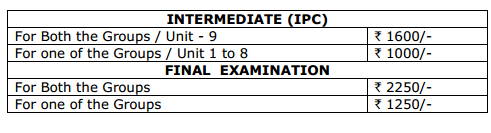 Candidates of Intermediate (IPC) and Final examination opting for Dubai /Abu Dhabi / Muscat are required to remit, US$ 350 and US$ 400 respectively or their equivalent Indian Currency irrespective of whether a candidates appears in a group or in both the groups or in a unit .Candidates of Intermediate (IPC) and Final Examinations opting for Examination Centre at Kathmandu are required to remit Indian Rs.2250/- and Indian Rs.3000/- respectively or their equivalent relevant foreign currency irrespective of whether the candidates appear in a group or in both the groups or in a unit.OPTION TO ANSWER PAPERS IN HINDI:Candidates of Intermediate (IPC) and Final Examinations will be allowed to opt for Hindi mediumv for answering papers. Detailed information will be found printed in the Information Sheets attached to the relevant application form. However the medium of Examinations will be only English in respect of Post Qualification Courses viz.: Management Accountancy Course (MAC) Part – I, Corporate Management Course (CMC) Part – I, Tax Management Course (TMC) Part – I, Insurance and Risk Management (IRM) Examination and International Trade Laws and World Trade Organisation (ITL & WTO) Examinations.Group-I: 6th, 8th, 10th & 12th November 2013Group-II: 15th, 18th & 20th November 2013Group -I: 5th, 7th, 9th & 11th November 2013Group -II: 13th, 16th, 19th & 21st November 2013